KARTA PRACY NR 17 POWSTANIE KOŚCIUSZKOWSKIENapisz obok ilustracji, kogo ona przedstawia.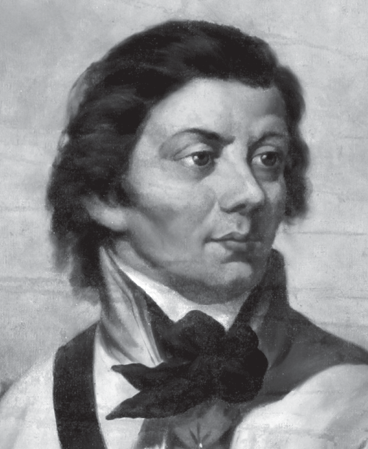 ...................................................................................... Postać historyczna, XVIII/XIX wiekSkreśl jedną błędną informację dotyczącą postaci z powyższej ilustracji.Naczelnik Powstania Kościuszkowskiego. Złożył przysięgę carowi na rynku w Warszawie.Bohater wojny o niepodległość Stanów Zjednoczonych. Był sprawiedliwy, bezinteresowny i oddany Polsce.Na podstawie mapy napisz 1 miejsce bitwy powstania kościuszkowskiego.miejsce bitwy: ................................................... , rok: ..................... 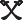 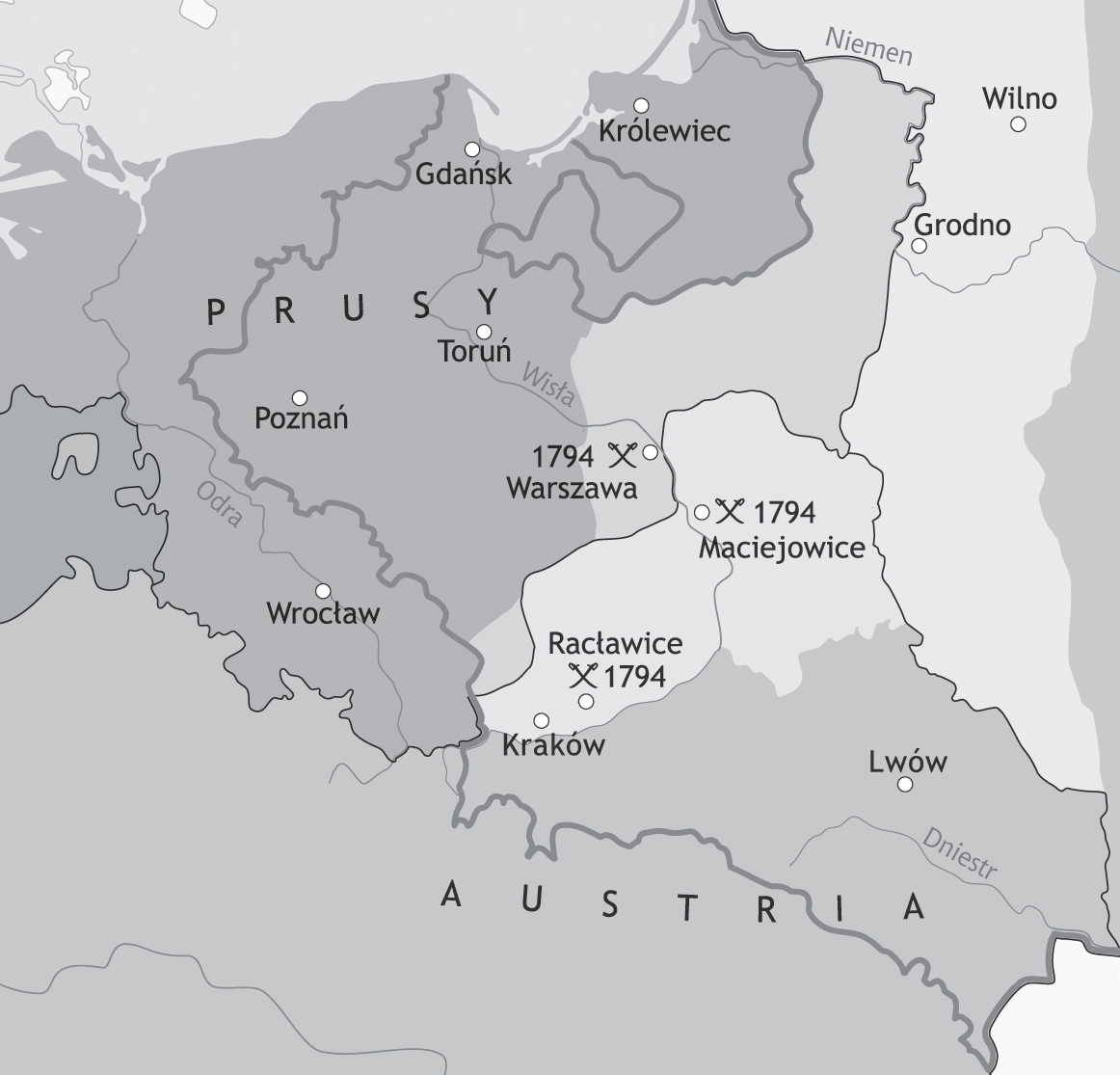 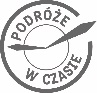 Karty pracy do podręcznika z serii „Podróże w czasie” do klasy 4. GWO